Publicado en España el 26/03/2019 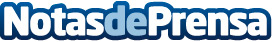 Alberto Enguita entrevista en directo a Jordi Griera por el lanzamiento de 'Lánzate a los Valores Humanos'El empresario y consultor español Jordi Griera será entrevistado por Alberto Enguita, creador del portal Emprende Despierto, el próximo miércoles 27 de marzo a las 20:00 hrs. de España en una transmisión en vivoDatos de contacto:Alex MedianoLioc Editorial673034885Nota de prensa publicada en: https://www.notasdeprensa.es/alberto-enguita-entrevista-en-directo-a-jordi_1 Categorias: Internacional Nacional Finanzas Comunicación Televisión y Radio Emprendedores http://www.notasdeprensa.es